Appendix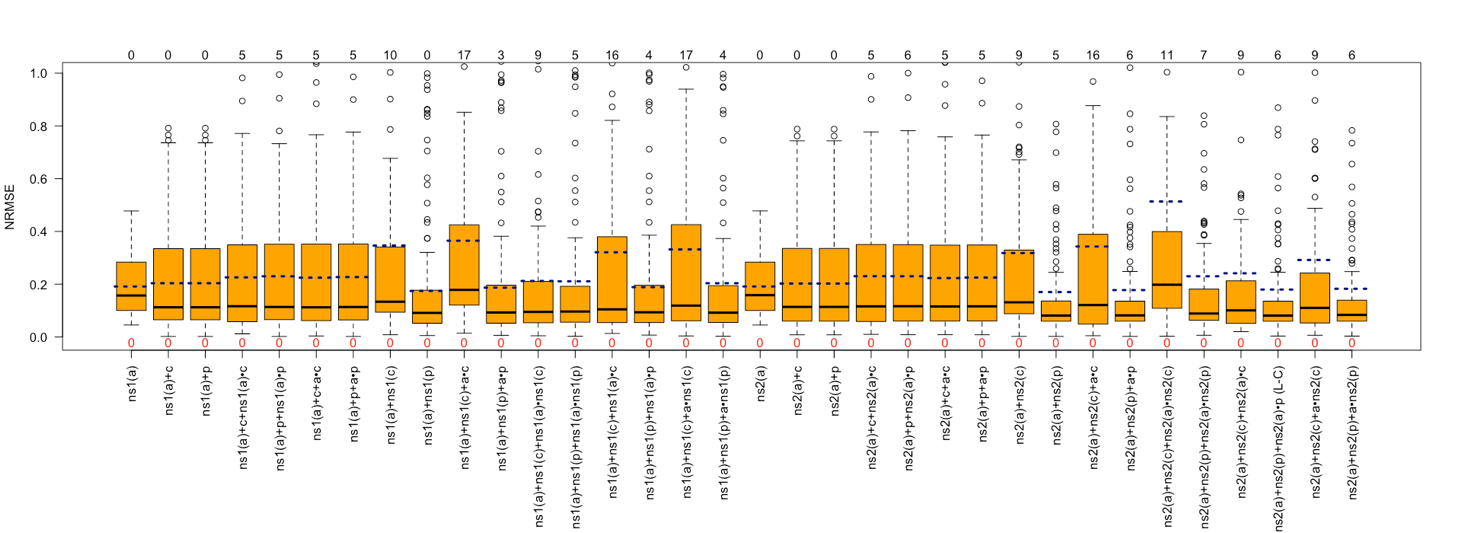 Figure A1: Normalized Root Mean Square Error (NRMSE) distribution for 34 GLM (number of knots k = 1 and k = 2) across 150 scenarios (15 leave-future-out cross-validation scenarios for each sex and 5 cancer sites per sex) obtained on combined data from the Swiss registries of Vaud, Geneva and Neuchatel, 1982-2016. In the labels, “a”, “p”, and “c” refer to age, period and cohort, and nsk to natural splines with k knots. The mean NRMSE (M-NMRSE) is indicated with a dotted horizontal line. The numbers on the top of the graph give for each model the number of scenarios outside the plotted region (NRMSE>1). The number on the bottom is the number of scenarios for which the fitting algorithm of a method did not converge. The Lee-Carter (L-C) model is one of these models. 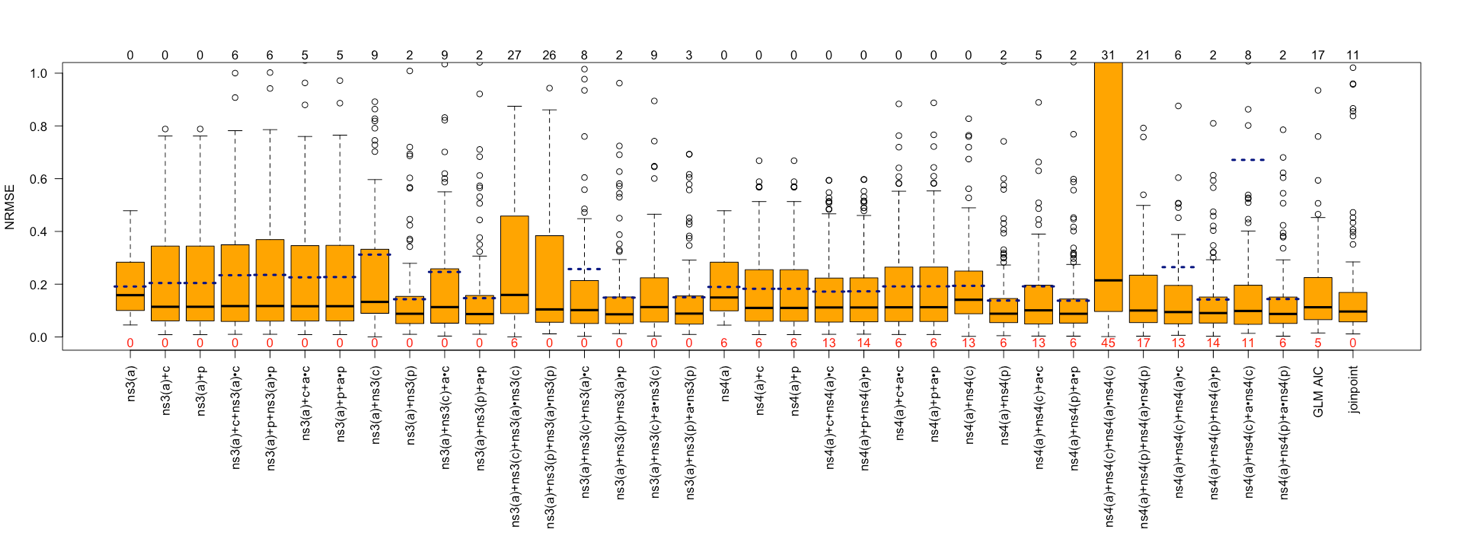 Figure A2: Normalized Root Mean Square Error (NRMSE) distribution for 34 GLM (number of knots k = 3 and k = 4), a GLM AIC (35th model) and single knot joinpoint regression (36th model) across 150 scenarios (15 leave-future-out cross-validation scenarios for each sex and 5 cancer sites per sex) obtained on combined data from the Swiss registries of Vaud, Geneva and Neuchatel, 1982-2016. In the labels, “a”, “p”, and “c” refer to age, period and cohort, and nsk to natural splines with k knots. The mean NRMSE (M-NMRSE) is indicated with a dotted horizontal line. The numbers on the top of the graph give for each model the number of scenarios outside the plotted region (NRMSE>1). The number on the bottom is the number of scenarios for which the fitting algorithm of a method did not converge.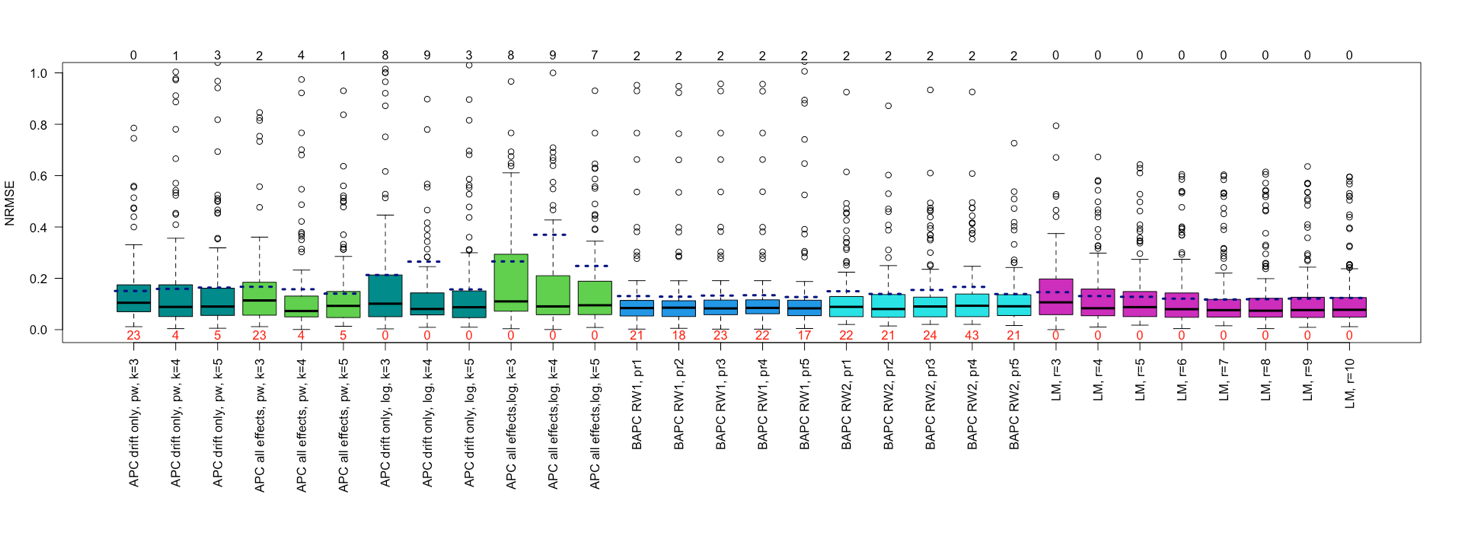 Figure A3: Normalized Root Mean Square Error (NRMSE) distribution for 12 APC, 10 BAPC, and 8 LM across 150 scenarios (15 leave-future-out cross-validation scenarios for each sex and 5 cancer sites per sex) obtained on combined data from the Swiss registries of Vaud, Geneva and Neuchatel, 1982-2016. For APC, “drift only” and “all effects” refer to prediction strategies extrapolating only the drift, respectively the drift + all non linear effects, “log” indicates the logarithmic link, “pw” the 1/5 power link, and k the number of knots used. For BAPC, RW1 and RW2 refer to first and second-order random walk, “p1” indicates gamma(1, 9e-4) prior for the age effect and gamma(1, 2.5e-4) prior for the period and cohort effects, “p2”, “p3” and “p4” indicate gamma(1, 5e-03), gamma(1, 5e-05) and  gamma(1, 5e-07) priors for all effects, respectively. For LM, “r” is the number of past years included in the regression. The mean NRMSE (M-NMRSE) is indicated with a dotted horizontal line. The numbers on the top of the graph give for each model the number of scenarios outside the plotted region (NRMSE>1). The number on the bottom is the number of scenarios for which the fitting algorithm of a method did not converge.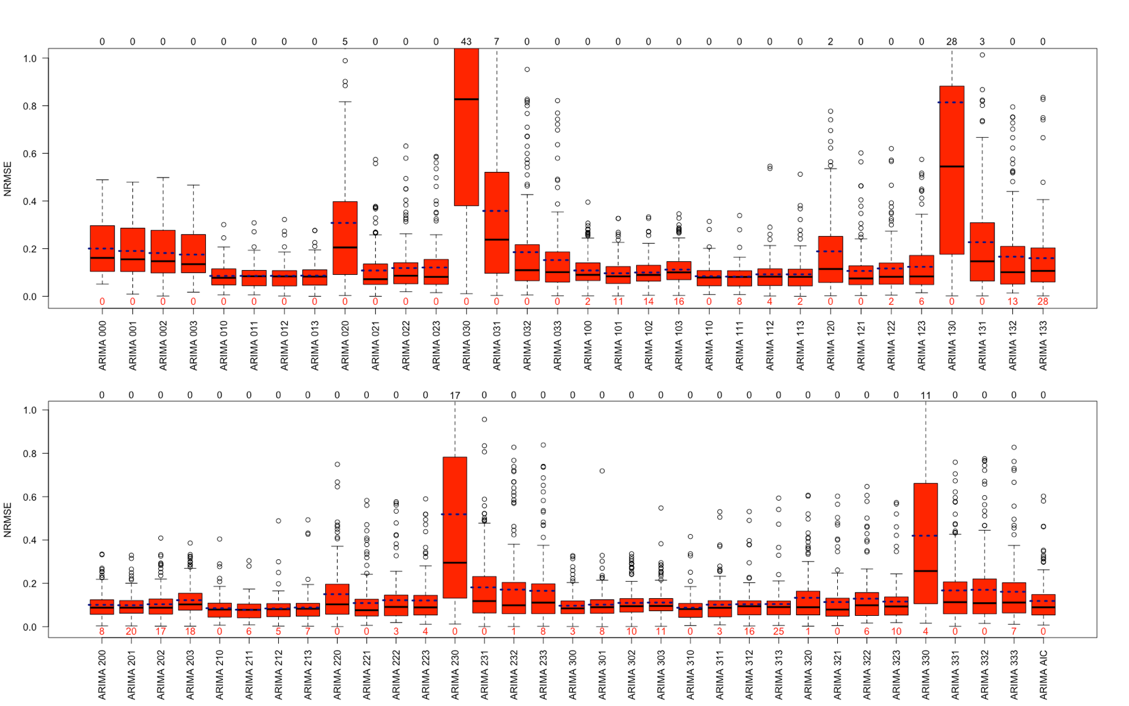 Figure A4: Normalized Root Mean Square Error (NRMSE) distribution for 64 ARIMA with orders of each component (AutoRegressive, Integrated and MovingAverage) between 0 and 3, and an ARIMA AIC (65th model) across 150 scenarios (15 leave-future-out cross-validation scenarios for each sex and 5 cancer locations per sex) obtained on combined data from the Swiss registries of Vaud, Geneva and Neuchatel, 1982-2016. The mean NRMSE (M-NMRSE) is indicated with a dotted horizontal line. The numbers on the top of the graph give for each model the number of scenarios outside the plotted region (NRMSE >1). The number on the bottom is the number of scenarios for which the fitting algorithm of a method did not converge.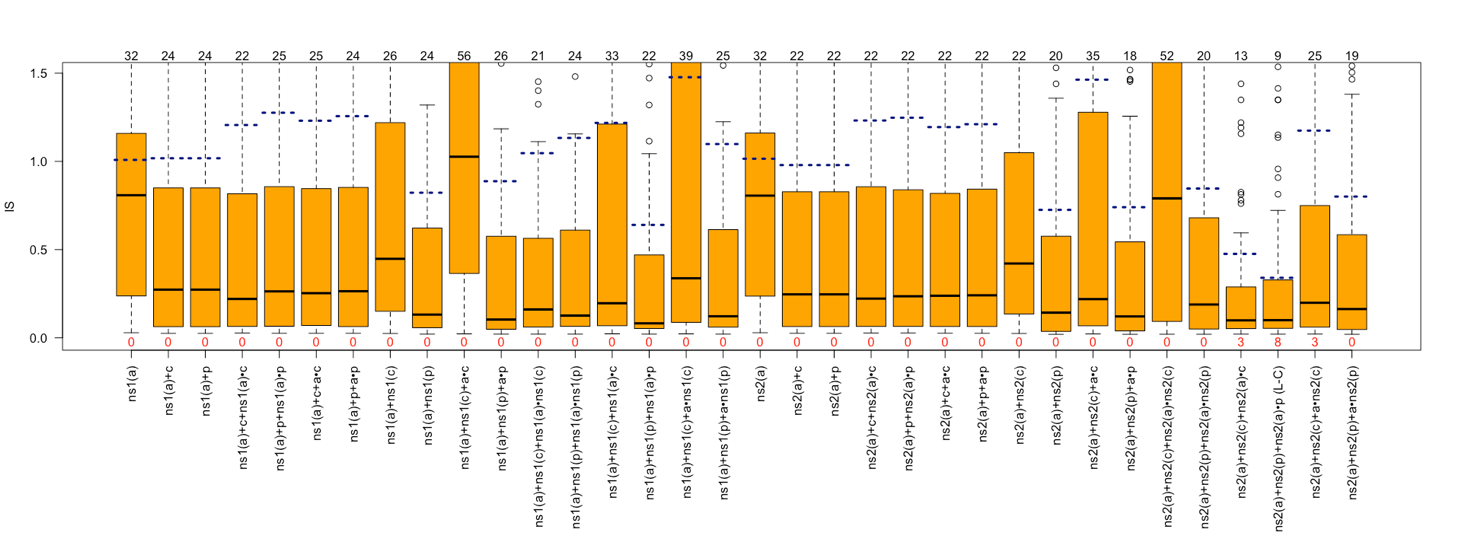 Figure A5: Interval Scores (IS) distribution for 34 GLM (number of knots k = 1 and k = 2) across 150 scenarios (15 leave-future-out cross-validation scenarios for each sex and 5 cancer sites per sex) obtained on combined data from the Swiss registries of Vaud, Geneva and Neuchatel, 1982-2016. In the labels, “a”, “p”, and “c” refer to age, period and cohort, and nsk to natural splines with k knots. The mean IS (M-IS) is indicated with a dotted horizontal line. The numbers on the top of the graph give for each model the number of scenarios outside the plotted region (IS>1.5). The number on the bottom is the number of scenarios for which the fitting algorithm of a method did not converge. The Lee-Carter (L-C) model is one of these models.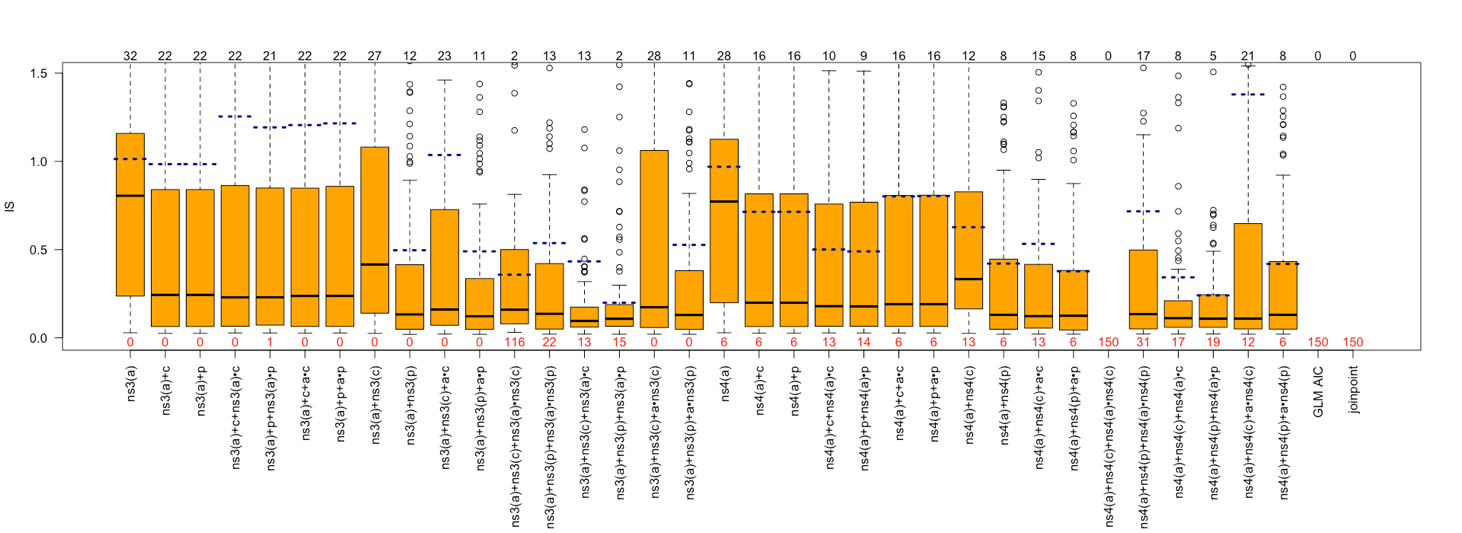 Figure A6: Interval Score (IS) distribution for 34 GLM (number of knots k = 3 and k = 4), a GLM AIC (35th model) and single knot joinpoint regression (36th model) across 150 scenarios (15 leave-future-out cross-validation scenarios for each sex and 5 cancer sites per sex) obtained on combined data from the Swiss registries of Vaud, Geneva and Neuchatel, 1982-2016. In the labels, “a”, “p”, and “c” refer to age, period and cohort, and nsk to natural splines with k knots. The mean IS (M-IS) is indicated with a dotted horizontal line. The numbers on the top of the graph give for each model the number of scenarios outside the plotted region (IS>1.5). The number on the bottom is the number of scenarios for which the fitting algorithm of a method did not converge.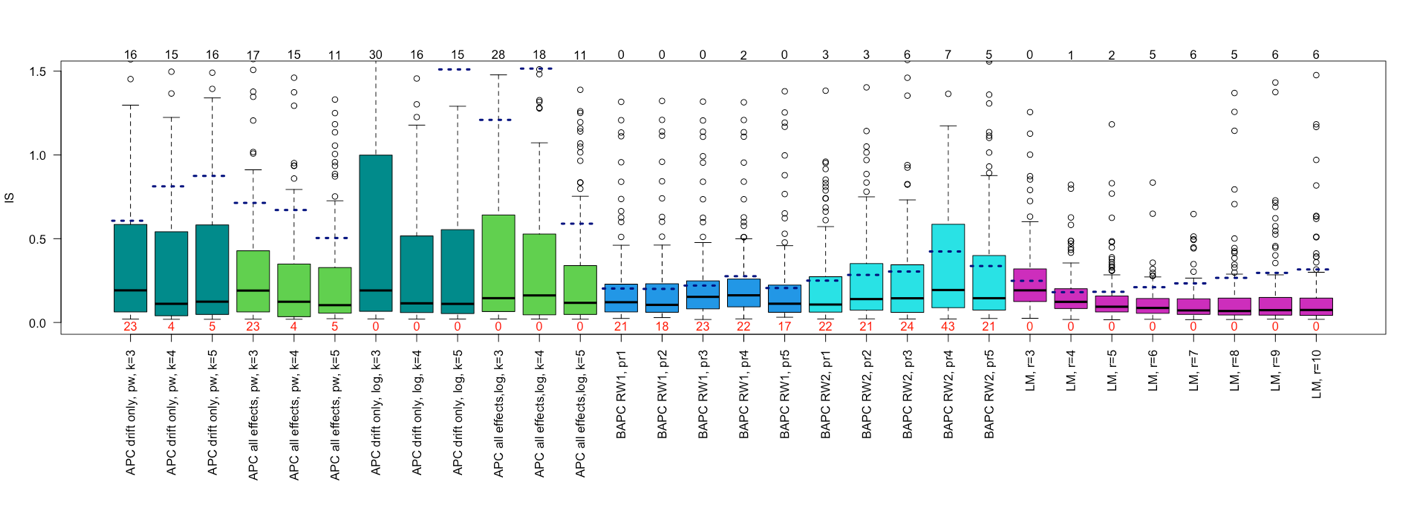 Figure A7: Interval Scores (IS) distribution for 12 APC, 8 BAPC, and 8 LM across 150 scenarios (15 leave-future-out cross-validation scenarios for each sex and 5 cancer sites per sex) obtained on combined data from the Swiss registries of Vaud, Geneva and Neuchatel, 1982-2016. For APC, “drift only” and “all effects” refer to prediction strategies extrapolating only the drift, respectively the drift + all non linear effects, “log” indicates the logarithmic link, “pw” the 1/5 power link, and k the number of knots used. For BAPC, RW1 and RW2 refer to first and second-order random walk, “p1” indicates gamma(1, 9e-4) prior for the age effect and gamma(1, 2.5e-4) prior for the period and cohort effects, “p2”, “p3”, “p4”  and “p5” indicate gamma(1, 5e-03), gamma(1, 5e-05), gamma(1, 5e-07) and PC priors for all effects, respectively. For LM, “r” is the number of past years included in the regression. The mean IS (M-IS) is indicated with a dotted horizontal line. The numbers on the top of the graph give for each model the number of scenarios outside the plotted region (IS>1.5). The number on the bottom is the number of scenarios for which the fitting algorithm of a method did not converge.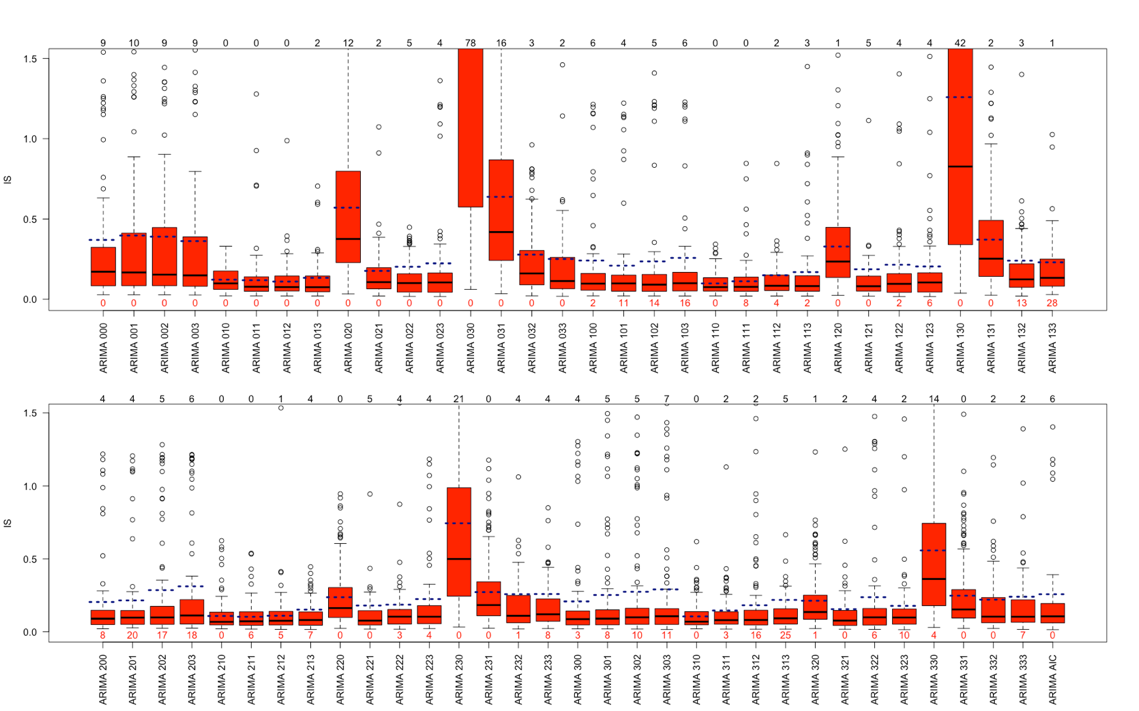 Figure A8: Interval Score (IS) distribution for 64 ARIMA with orders of each component (AutoRegressive, Integrated and MovingAverage) between 0 and 3, and an ARIMA AIC (65th model) across 150 scenarios (15 leave-future-out cross-validation scenarios for each sex and 5 cancer locations per sex) obtained on combined data from the Swiss registries of Vaud, Geneva and Neuchatel, 1982-2016. The mean IS (M-IS) is indicated with a dotted horizontal line. The numbers on the top of the graph give for each model the number of scenarios outside the plotted region (IS >1.5). The number on the bottom is the number of scenarios for which the fitting algorithm of a method did not converge.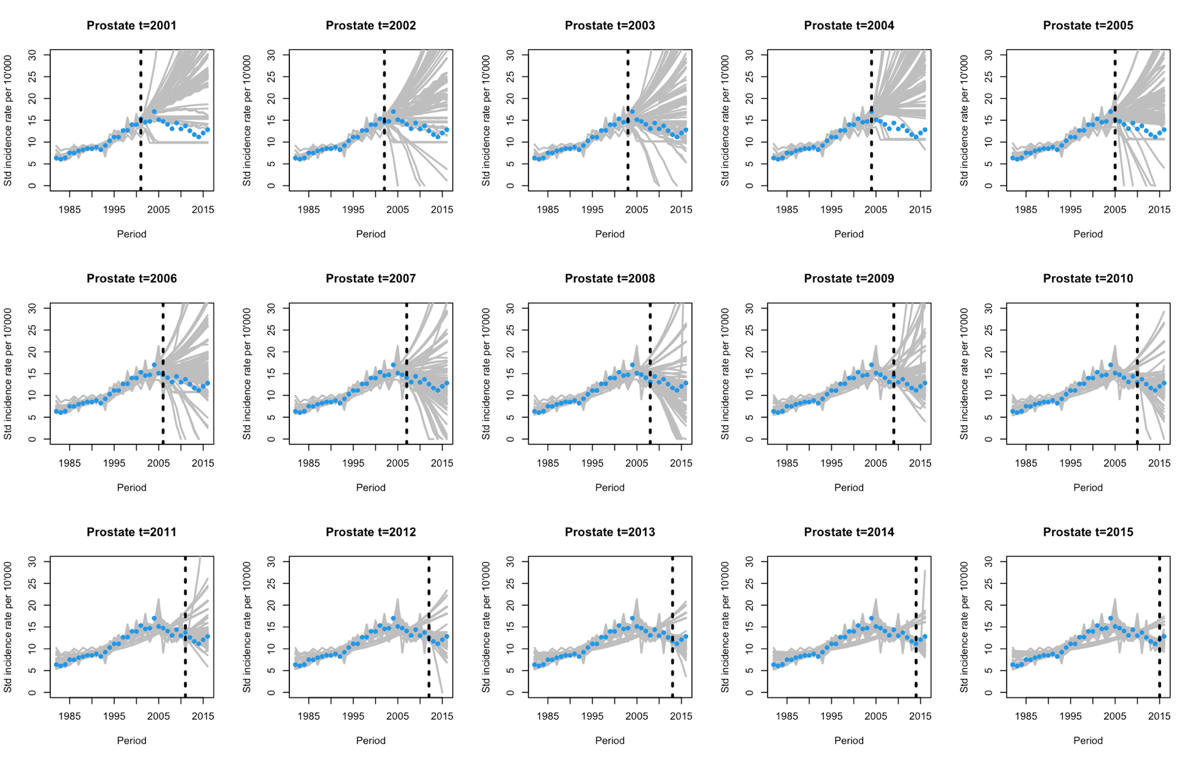 Figure A9: Illustration of predictions made by the different models in each of the 15 leave-future-out cross-validations scenarios (cut-off time t varying between 2001 and 2015) for prostate cancer. Combined data from the Swiss registries of Vaud, Geneva and Neuchatel, 1982-2016. Each model represented by a grey line.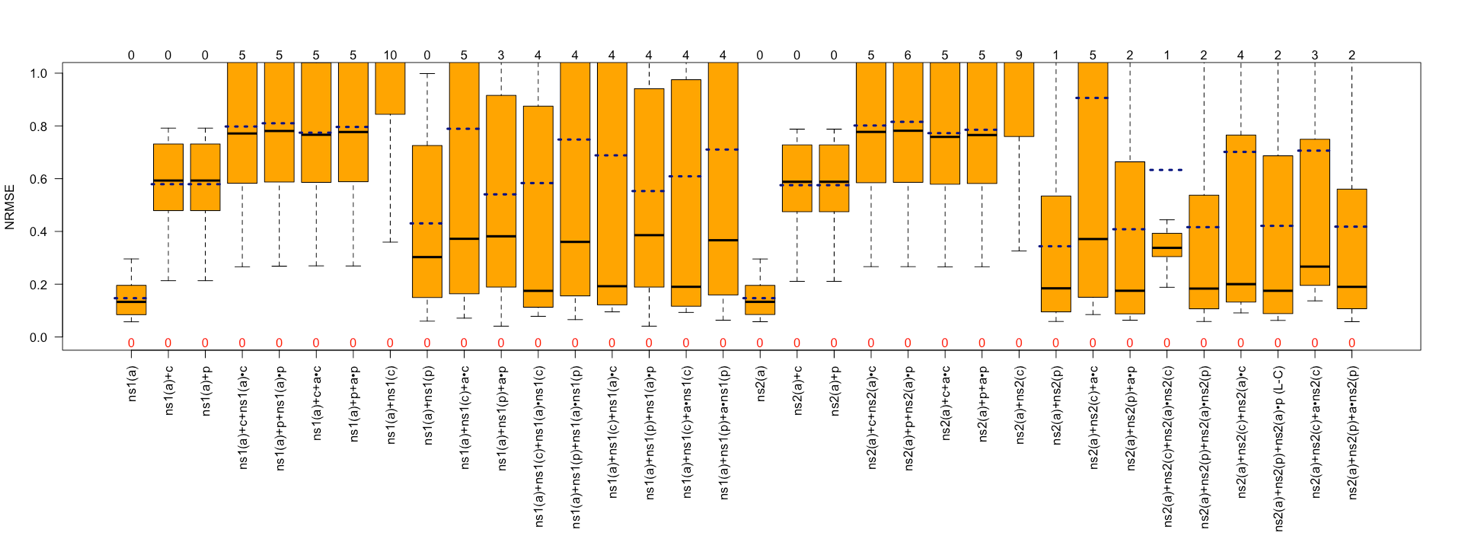 Figure A10: Normalized Root Mean Square Error (NRMSE) distribution for 34 GLM (number of knots k = 1 and k = 2) across 15 leave-future-out cross-validation scenarios for prostate cancer on combined data from the Swiss registries of Vaud, Geneva and Neuchatel, 1982-2016. In the labels, “a”, “p”, and “c” refer to age, period and cohort, and nsk to natural splines with k knots. The mean NRMSE (M-NMRSE) is indicated with a dotted horizontal line. The numbers on the top of the graph give for each model the number of scenarios outside the plotted region (NRMSE>1). The number on the bottom is the number of scenarios for which the fitting algorithm of a method did not converge. The Lee-Carter (L-C) model is one of these models.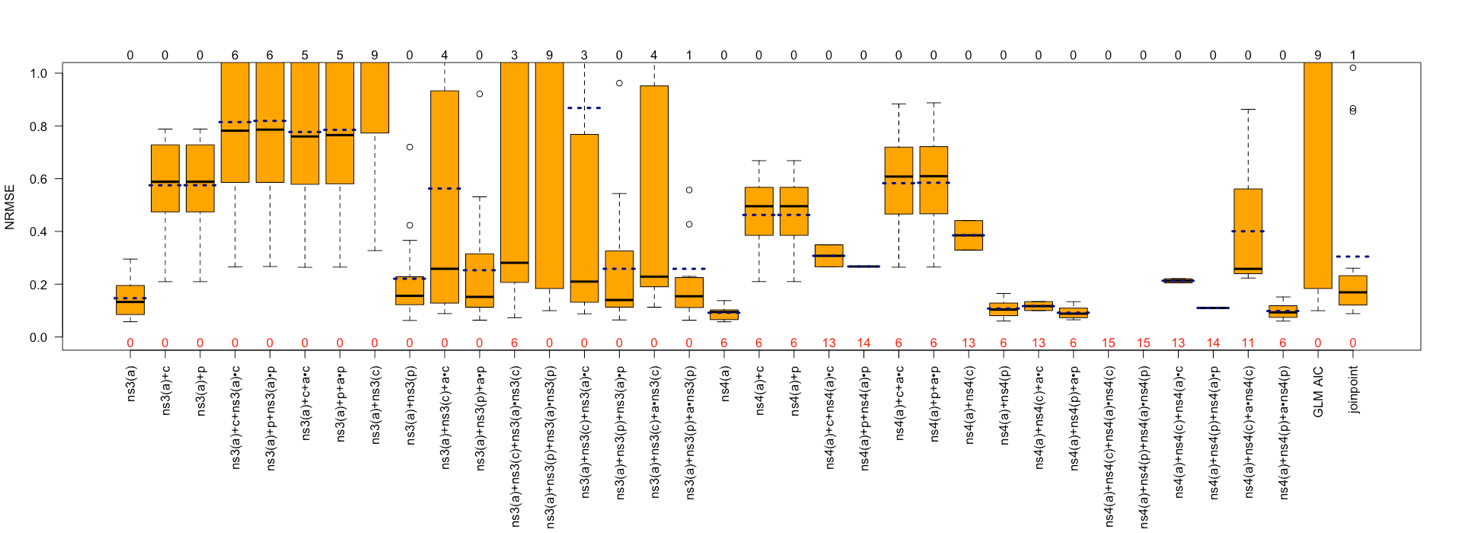 Figure A11: Normalized Root Mean Square Error (NRMSE) distribution for 34 GLM (number of knots k = 3 and k = 4), a GLM AIC (35th model) and joinpoint regression (36th model) across 15 leave-future-out cross-validation scenarios for prostate cancer on combined data from the Swiss registries of Vaud, Geneva and Neuchatel, 1982-2016. In the labels, “a”, “p”, and “c” refer to age, period and cohort, and nsk to natural splines with k knots. The mean NRMSE (M-NMRSE) is indicated with a dotted horizontal line. The numbers on the top of the graph give for each model the number of scenarios outside the plotted region (NRMSE>1). The number on the bottom is the number of scenarios for which the fitting algorithm of a method did not converge.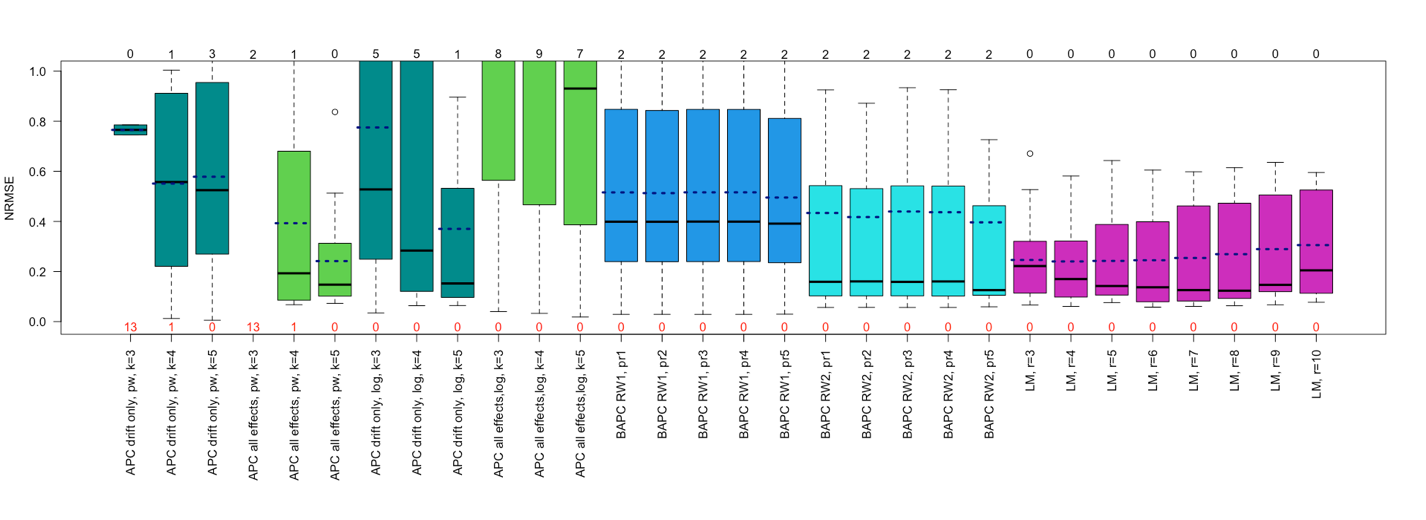 Figure A12: Normalized Root Mean Square Error (NRMSE) distribution for 12 APC, 10 BAPC, and 8 LM across 15 leave-future-out cross-validation scenarios for prostate cancer on combined data from the Swiss registries of Vaud, Geneva and Neuchatel, 1982-2016. For APC, “drift only” and “all effects” refer to prediction strategies extrapolating only the drift, respectively the drift + all non linear effects, “log” indicates the logarithmic link, “pw” the 1/5 power link, and k the number of knots used. For BAPC, RW1 and RW2 refer to first and second-order random walk, “p1” indicates gamma(1, 9e-4) prior for the age effect and gamma(1, 2.5e-4) prior for the period and cohort effects, “p2”, “p3”, “p4” and “p5” indicate gamma(1, 5e-03), gamma(1, 5e-05),  gamma(1, 5e-07) and PC priors for all effects, respectively. For LM, “r” is the number of past years included in the regression. The mean NRMSE (M-NMRSE) is indicated with a dotted horizontal line. The numbers on the top of the graph give for each model the number of scenarios outside the plotted region (NRMSE>1). The number on the bottom is the number of scenarios for which the fitting algorithm of a method did not converge.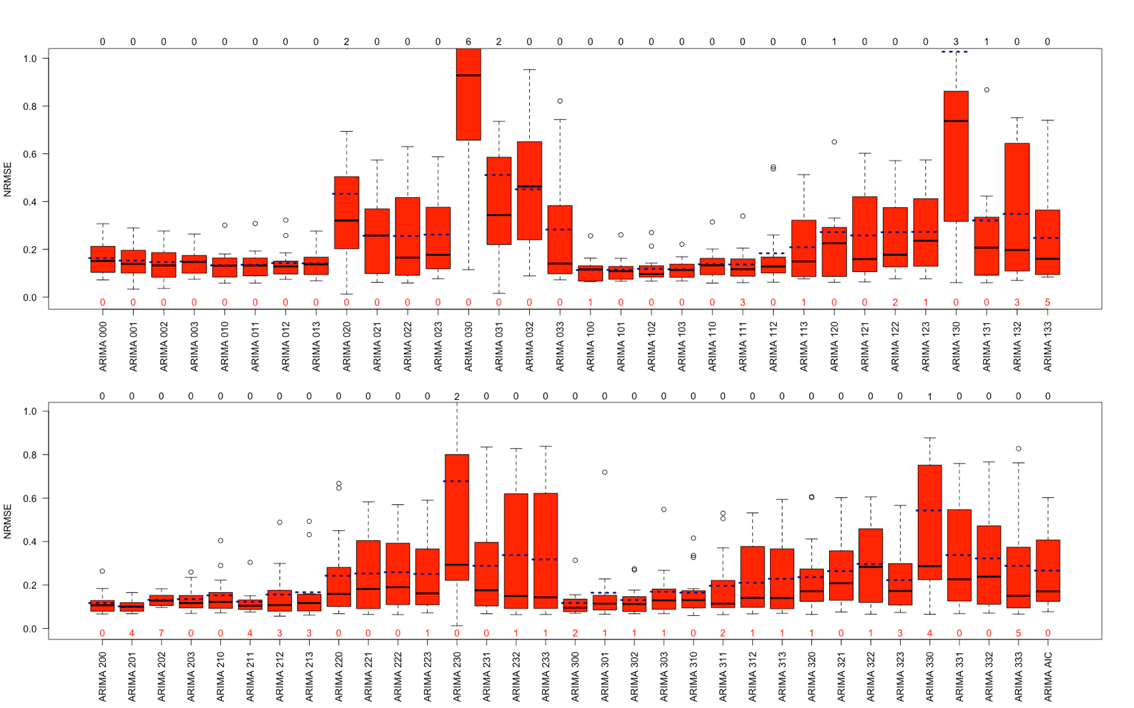 Figure A13: Normalized Root Mean Square Error (NRMSE) distribution for 64 ARIMA with orders of each component (AR, I and MA) between 0 and 3, and an AIC ARIMA (65th model) across 15 leave-future-out cross-validation scenarios for prostate cancer obtained on combined data from the Swiss registries of Vaud, Geneva and Neuchatel, 1982-2016. The mean NRMSE (M-NMRSE) is indicated with a dotted horizontal line. The numbers on the top of the graph give for each model the number of scenarios outside the plotted region (NRMSE >1). The number on the bottom is the number of scenarios for which the fitting algorithm of a method did not converge.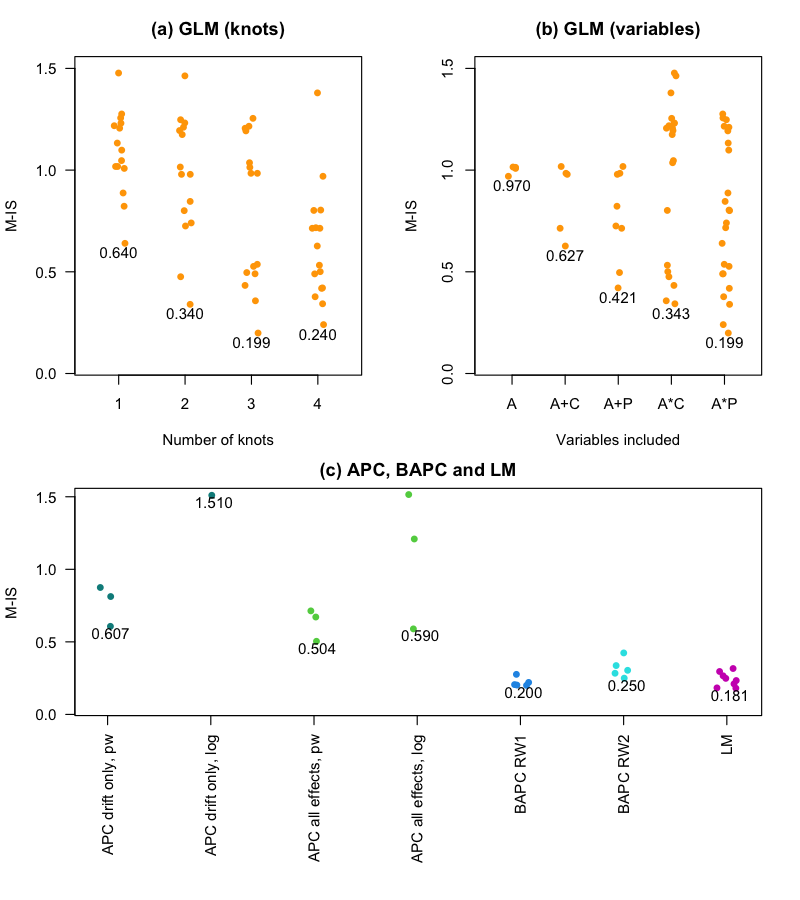 Figure A14:Mean Interval scores (M-IS) for GLM (a)-(b), APC, BAPC and LM (c) across 150 scenarios (15 leave-future-out cross-validation scenarios for each sex and 5 cancer locations per sex) obtained on combined data from the Swiss registries of Vaud, Geneva and Neuchatel, 1982-2016. In the labels, “A” indicates GLM only including age; “A+P” (respectively “A+C”) indicates GLM including age and period (respectively age and cohort) without interaction; “A · P” (“A · C”) indicates GLM including age, period (respectively age, cohort) with interaction. For APC, “drift only” and “all effects” refer to prediction strategies extrapolating only the drift, respectively the drift + all non linear effects, “log” indicates the logarithmic link and “pw” the 1/5 power link. For BAPC, RW1 and RW2 refer to first and second-order random walk. 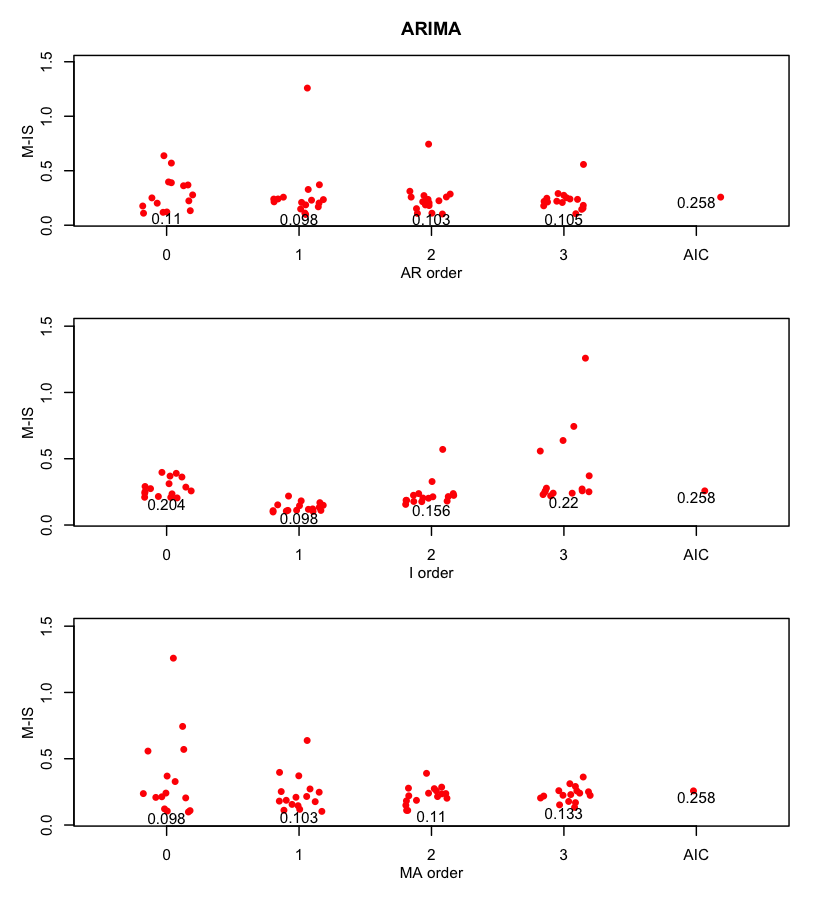 Figure A15: Mean Interval Scores (M-IS) for ARIMA with orders of each component (AR, I and MA) between 0 and 3, and an ARIMA AIC across 150 scenarios (15 leave-future-out cross-validation scenarios for each sex and 5 cancer locations per sex) obtained on combined data from the Swiss registries of Vaud, Geneva and Neuchatel, 1982-2016. 
Figure A16: Mean Interval Scores (M-IS) for one model per class, by sex and cancer site (M-IS across 15 leave-future-out cross-validation scenarios on combined data from the Swiss registries of Vaud, Geneva and Neuchatel, 1982-2016 per sex and cancer site). The number of scenarios for which the fitting algorithm of a method did not converge is indicated at the bottom of the graph for APC|BAPC. The other methods shown always converged.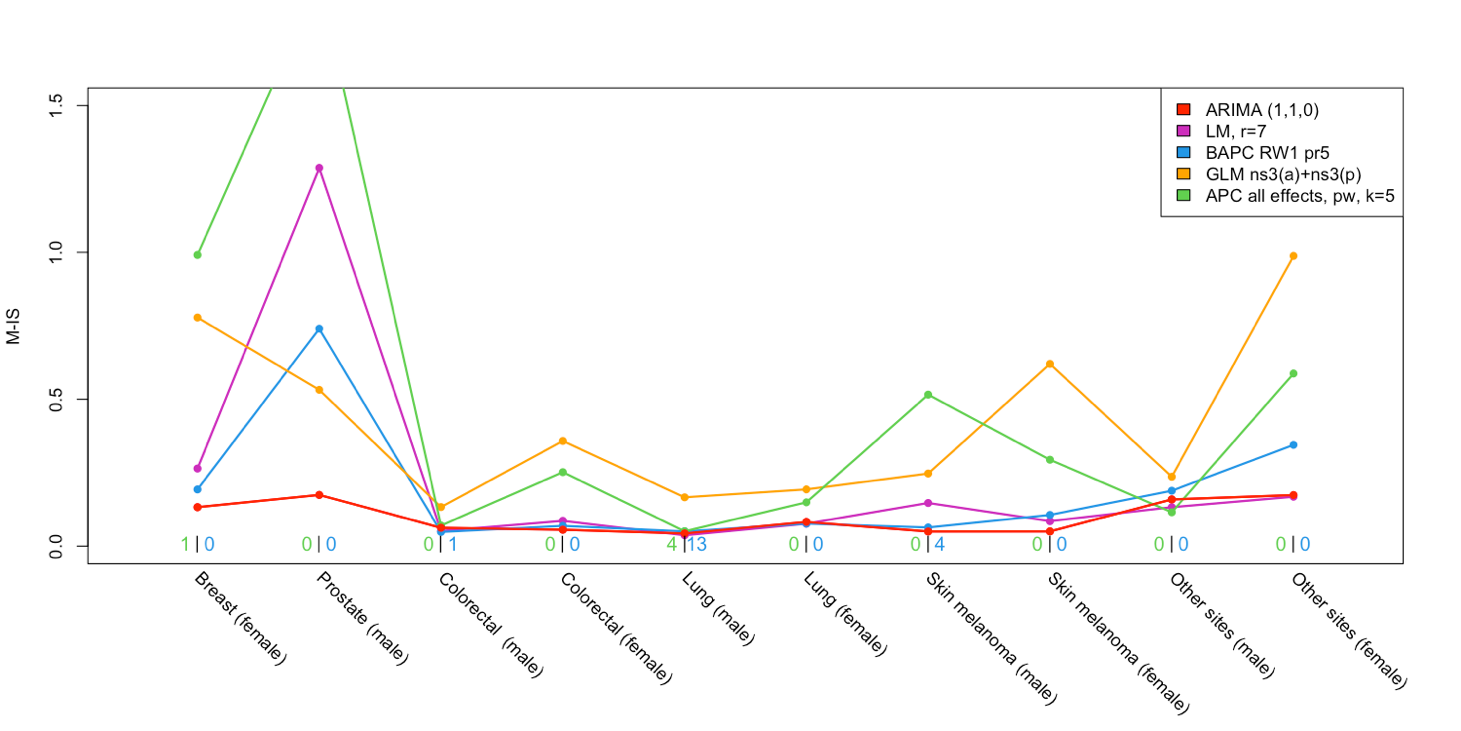 Table A1: Computational time by prediction method (Bayesian vs non-Bayesian), using 8 cores on a Threadripper 1920x 4Ghz machine.ONE SCENARIOONE SCENARIO150 SCENARIOS150 SCENARIOSAll non-Bayesian (155 models)Bayesian(10 models)All non-Bayesian (155 models)Bayesian(10 models)NRMSE0.56 min6.96 min0.06 days0.73 daysNRMSE + IS7.43 min308.96 min0.77 days32.18 days